Computing Vocabulary Progression document (YR-Y6)This document is designed to assist with the teaching of vocabulary across EYFS, KS1 and KS2 and is aligned with the TEACH Computing schemes of learning. This document identifies in which year group vocabulary should be explicitly taught and introduced. However, language should be revisited in subsequent year groups, retrieved regularly and quizzed often to ensure children are consolidating their understanding. It is expected that key vocabulary is discussed at the beginning of each session and displayed and is promoted through mathematical talk in lessons.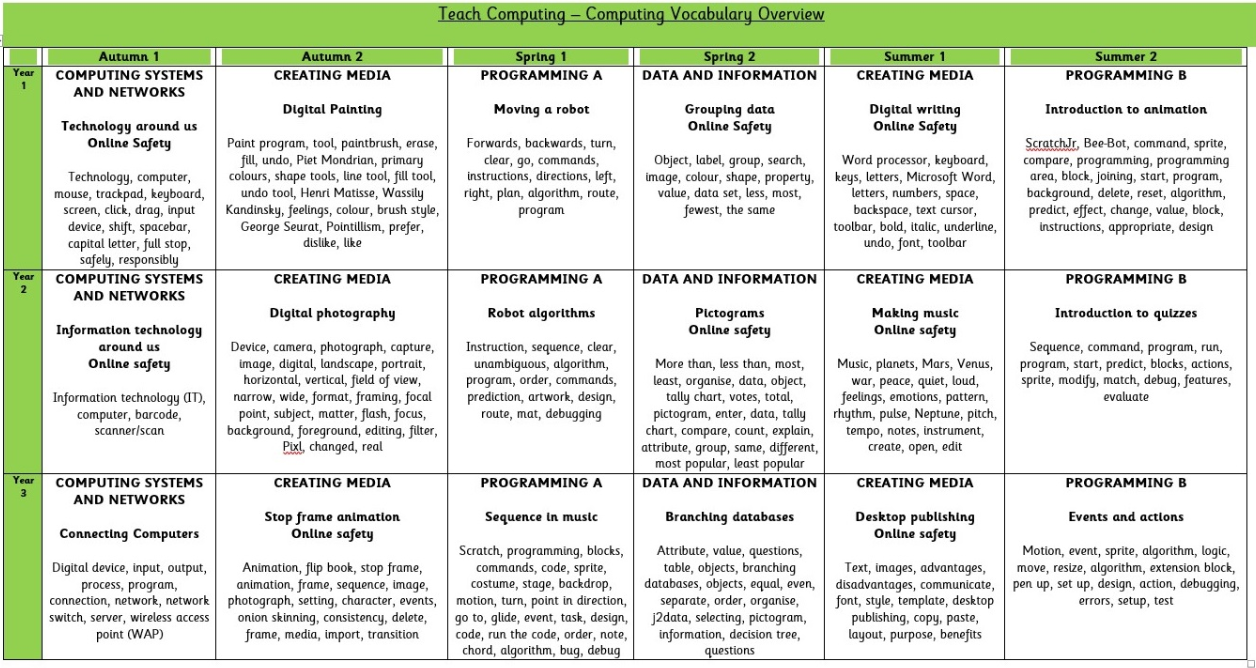 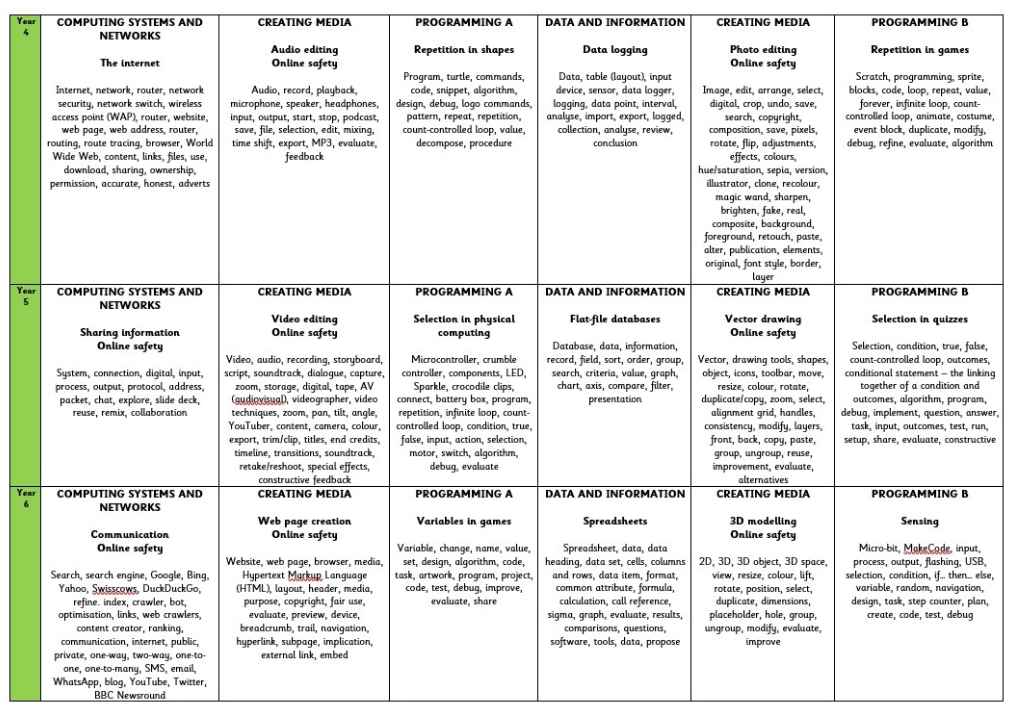 